Békéscsabai Járási Hivatalügyfélfogadási idejeKÖFOP-1.0.0-VEKOP-15-2016-00041 A szolgáltató kormányhivatali és közigazgatási modell bevezetéseRészletes információk: www.bekesijarasok.hu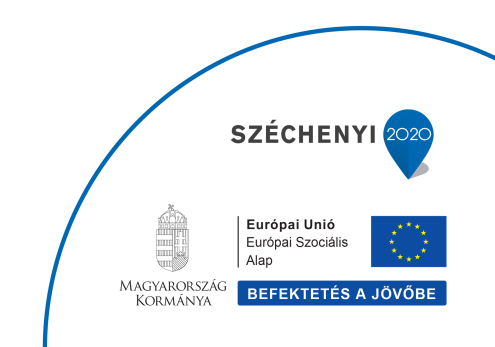 Agrárügyi Főosztály Élelmiszerlánc-biztonsági és Állategészségügyi Osztálya(66/441-811)Agrárügyi Főosztály Élelmiszerlánc-biztonsági és Állategészségügyi Osztálya(66/441-811)Agrárügyi Főosztály Élelmiszerlánc-biztonsági és Állategészségügyi Osztálya(66/441-811)Agrárügyi Főosztály Élelmiszerlánc-biztonsági és Állategészségügyi Osztálya(66/441-811)Agrárügyi Főosztály Élelmiszerlánc-biztonsági és Állategészségügyi Osztálya(66/441-811)Agrárügyi Főosztály Élelmiszerlánc-biztonsági és Állategészségügyi Osztálya(66/441-811)Agrárügyi Főosztály Élelmiszerlánc-biztonsági és Állategészségügyi Osztálya(66/441-811)HétfőKeddSzerdaCsütörtökPéntek5600 Békéscsaba, Szerdahelyi u. 2.5600 Békéscsaba, Szerdahelyi u. 2.8.00-12.008.00-12.008.00-12.008.00-12.008.00-10.00Agrárügyi Főosztály Földhivatali Osztálya (66/528-130)Agrárügyi Főosztály Földhivatali Osztálya (66/528-130)Agrárügyi Főosztály Földhivatali Osztálya (66/528-130)Agrárügyi Főosztály Földhivatali Osztálya (66/528-130)Agrárügyi Főosztály Földhivatali Osztálya (66/528-130)Agrárügyi Főosztály Földhivatali Osztálya (66/528-130)Agrárügyi Főosztály Földhivatali Osztálya (66/528-130)HétfőKeddSzerdaCsütörtökPéntek5600 Békéscsaba, Szent István tér 18.5600 Békéscsaba, Szent István tér 18.8.00-15.008.00-12.0012.00-15.008.00-12.008.00-12.00Agrárügyi Főosztály Földművelésügyi Osztálya (66/441-811)Agrárügyi Főosztály Földművelésügyi Osztálya (66/441-811)Agrárügyi Főosztály Földművelésügyi Osztálya (66/441-811)Agrárügyi Főosztály Földművelésügyi Osztálya (66/441-811)Agrárügyi Főosztály Földművelésügyi Osztálya (66/441-811)Agrárügyi Főosztály Földművelésügyi Osztálya (66/441-811)Agrárügyi Főosztály Földművelésügyi Osztálya (66/441-811)HétfőKeddSzerdaCsütörtökPéntek5600 Békéscsaba, Szabolcs u. 34. 5600 Békéscsaba, Szabolcs u. 34. 8.00-12.0012.30-16.008.00-12.0012.30-16.008.00-12.0012.30-16.008.00-12.0012.30-16.008.00-12.00Agrárügyi Főosztály Növény-és Talajvédelmi Osztálya(66/529-270)Agrárügyi Főosztály Növény-és Talajvédelmi Osztálya(66/529-270)Agrárügyi Főosztály Növény-és Talajvédelmi Osztálya(66/529-270)Agrárügyi Főosztály Növény-és Talajvédelmi Osztálya(66/529-270)Agrárügyi Főosztály Növény-és Talajvédelmi Osztálya(66/529-270)Agrárügyi Főosztály Növény-és Talajvédelmi Osztálya(66/529-270)Agrárügyi Főosztály Növény-és Talajvédelmi Osztálya(66/529-270)HétfőKeddSzerdaCsütörtökPéntek5600 Békéscsaba, Szerdahelyi u. 2.5600 Békéscsaba, Szerdahelyi u. 2.8.00-12.0012.30-16.008.00-12.0012.30-16.008.00-12.0012.30-16.008.00-12.0012.30-16.008.00-12.00Agrárügyi Főosztály Vetőmag-és Szaporítóanyag-felügyeleti Osztálya(66/520-450)Agrárügyi Főosztály Vetőmag-és Szaporítóanyag-felügyeleti Osztálya(66/520-450)Agrárügyi Főosztály Vetőmag-és Szaporítóanyag-felügyeleti Osztálya(66/520-450)Agrárügyi Főosztály Vetőmag-és Szaporítóanyag-felügyeleti Osztálya(66/520-450)Agrárügyi Főosztály Vetőmag-és Szaporítóanyag-felügyeleti Osztálya(66/520-450)Agrárügyi Főosztály Vetőmag-és Szaporítóanyag-felügyeleti Osztálya(66/520-450)Agrárügyi Főosztály Vetőmag-és Szaporítóanyag-felügyeleti Osztálya(66/520-450)HétfőKeddSzerdaCsütörtökPéntek5600 Békéscsaba, Hunyadi tér 4.5600 Békéscsaba, Hunyadi tér 4.8.00-11.0013.00-15.008.00-11.0013.00-15.008.00-11.0013.00-15.008.00-11.0013.00-15.008.00-11.00Családtámogatási és Társadalombiztosítási Főosztály Családtámogatási Osztálya(66/524-100)Családtámogatási és Társadalombiztosítási Főosztály Családtámogatási Osztálya(66/524-100)Családtámogatási és Társadalombiztosítási Főosztály Családtámogatási Osztálya(66/524-100)Családtámogatási és Társadalombiztosítási Főosztály Családtámogatási Osztálya(66/524-100)Családtámogatási és Társadalombiztosítási Főosztály Családtámogatási Osztálya(66/524-100)Családtámogatási és Társadalombiztosítási Főosztály Családtámogatási Osztálya(66/524-100)Családtámogatási és Társadalombiztosítási Főosztály Családtámogatási Osztálya(66/524-100)HétfőKeddSzerdaCsütörtökPéntekCsaládtámogatási ügyek5600 Békéscsaba, Szabadság tér 7-9.Családtámogatási ügyek5600 Békéscsaba, Szabadság tér 7-9.8.00-12.0013.00-15.008.00-12.0013.00-15.008.00-12.0013.00-16.008.00-12.008.00-12.00Családtámogatási és Társadalombiztosítási Főosztály Családtámogatási Osztálya(66/444-522)Családtámogatási és Társadalombiztosítási Főosztály Családtámogatási Osztálya(66/444-522)Családtámogatási és Társadalombiztosítási Főosztály Családtámogatási Osztálya(66/444-522)Családtámogatási és Társadalombiztosítási Főosztály Családtámogatási Osztálya(66/444-522)Családtámogatási és Társadalombiztosítási Főosztály Családtámogatási Osztálya(66/444-522)Családtámogatási és Társadalombiztosítási Főosztály Családtámogatási Osztálya(66/444-522)Családtámogatási és Társadalombiztosítási Főosztály Családtámogatási Osztálya(66/444-522)HétfőKeddSzerdaCsütörtökPéntekLakástámogatási ügyek5600 Békéscsaba, Luther u. 3.Lakástámogatási ügyek5600 Békéscsaba, Luther u. 3.8.00-17.008.00-13.008.00-13.008.00-13.008.00-12.00Családtámogatási és Társadalombiztosítási Főosztály Egészségbiztosítási Osztálya(66/444-522)Családtámogatási és Társadalombiztosítási Főosztály Egészségbiztosítási Osztálya(66/444-522)Családtámogatási és Társadalombiztosítási Főosztály Egészségbiztosítási Osztálya(66/444-522)Családtámogatási és Társadalombiztosítási Főosztály Egészségbiztosítási Osztálya(66/444-522)Családtámogatási és Társadalombiztosítási Főosztály Egészségbiztosítási Osztálya(66/444-522)Családtámogatási és Társadalombiztosítási Főosztály Egészségbiztosítási Osztálya(66/444-522)Családtámogatási és Társadalombiztosítási Főosztály Egészségbiztosítási Osztálya(66/444-522)HétfőKeddSzerdaCsütörtökPéntek5600 Békéscsaba, Luther u. 3. 5600 Békéscsaba, Luther u. 3. 8.00-17.008.00-13.008.00-13.008.00-13.008.00-12.00Egészségbiztosítási ügyfélszolgálati iroda5700 Gyula, Kossuth u. 2. Egészségbiztosítási ügyfélszolgálati iroda5700 Gyula, Kossuth u. 2. 8.00-17.008.00-13.008.00-13.008.00-13.008.00-12.00Családtámogatási és Társadalombiztosítási Főosztály Adategyeztetési és Nyugdíjbiztosítási Osztálya(66/519-123)Családtámogatási és Társadalombiztosítási Főosztály Adategyeztetési és Nyugdíjbiztosítási Osztálya(66/519-123)Családtámogatási és Társadalombiztosítási Főosztály Adategyeztetési és Nyugdíjbiztosítási Osztálya(66/519-123)Családtámogatási és Társadalombiztosítási Főosztály Adategyeztetési és Nyugdíjbiztosítási Osztálya(66/519-123)Családtámogatási és Társadalombiztosítási Főosztály Adategyeztetési és Nyugdíjbiztosítási Osztálya(66/519-123)Családtámogatási és Társadalombiztosítási Főosztály Adategyeztetési és Nyugdíjbiztosítási Osztálya(66/519-123)Családtámogatási és Társadalombiztosítási Főosztály Adategyeztetési és Nyugdíjbiztosítási Osztálya(66/519-123)HétfőKeddSzerdaCsütörtökPéntek5600 Békéscsaba, Luther u. 3. 5600 Békéscsaba, Luther u. 3. 8.00-17.008.00-13.008.00-13.008.00-13.008.00-12.00Családtámogatási és Társadalombiztosítási Főosztály Rehabilitációs Ellátási és Szakértői Osztálya(66/795-010)Családtámogatási és Társadalombiztosítási Főosztály Rehabilitációs Ellátási és Szakértői Osztálya(66/795-010)Családtámogatási és Társadalombiztosítási Főosztály Rehabilitációs Ellátási és Szakértői Osztálya(66/795-010)Családtámogatási és Társadalombiztosítási Főosztály Rehabilitációs Ellátási és Szakértői Osztálya(66/795-010)Családtámogatási és Társadalombiztosítási Főosztály Rehabilitációs Ellátási és Szakértői Osztálya(66/795-010)Családtámogatási és Társadalombiztosítási Főosztály Rehabilitációs Ellátási és Szakértői Osztálya(66/795-010)Családtámogatási és Társadalombiztosítási Főosztály Rehabilitációs Ellátási és Szakértői Osztálya(66/795-010)HétfőKeddSzerdaCsütörtökPéntek5600 Békéscsaba, Munkácsy u. 4. 5600 Békéscsaba, Munkácsy u. 4. 8.00-16.00-8.00-13.008.00-13.008.00-12.00Foglalkoztatási rehabilitációs ügyintézés5600 Békéscsaba, Munkácsy u. 4.Foglalkoztatási rehabilitációs ügyintézés5600 Békéscsaba, Munkácsy u. 4.8.00-16.00-8.00-13.008.00-13.008.00-12.00Kormányablak Főosztály(66/528-320)Kormányablak Főosztály(66/528-320)Kormányablak Főosztály(66/528-320)Kormányablak Főosztály(66/528-320)Kormányablak Főosztály(66/528-320)Kormányablak Főosztály(66/528-320)Kormányablak Főosztály(66/528-320)HétfőKeddSzerdaCsütörtökPéntek5600 Békéscsaba, Szabadság tér 11-17. 5600 Békéscsaba, Szabadság tér 11-17. 7.00-17.008.00-18.008.00-18.008.00-18.008.00-18.00Környezetvédelmi és Természetvédelmi Főosztály(66/362-944)Környezetvédelmi és Természetvédelmi Főosztály(66/362-944)Környezetvédelmi és Természetvédelmi Főosztály(66/362-944)Környezetvédelmi és Természetvédelmi Főosztály(66/362-944)Környezetvédelmi és Természetvédelmi Főosztály(66/362-944)Környezetvédelmi és Természetvédelmi Főosztály(66/362-944)Környezetvédelmi és Természetvédelmi Főosztály(66/362-944)HétfőKeddSzerdaCsütörtökPéntek5700 Gyula, Megyeház u. 5-7. 5700 Gyula, Megyeház u. 5-7. 8.30-12.00-8.30-12.0013.00-16.00-8.30-12.00Műszaki Engedélyezési, Fogyasztóvédelmi és Foglalkoztatási Főosztály Útügyi Osztálya(66/549-343)Műszaki Engedélyezési, Fogyasztóvédelmi és Foglalkoztatási Főosztály Útügyi Osztálya(66/549-343)Műszaki Engedélyezési, Fogyasztóvédelmi és Foglalkoztatási Főosztály Útügyi Osztálya(66/549-343)Műszaki Engedélyezési, Fogyasztóvédelmi és Foglalkoztatási Főosztály Útügyi Osztálya(66/549-343)Műszaki Engedélyezési, Fogyasztóvédelmi és Foglalkoztatási Főosztály Útügyi Osztálya(66/549-343)Műszaki Engedélyezési, Fogyasztóvédelmi és Foglalkoztatási Főosztály Útügyi Osztálya(66/549-343)Műszaki Engedélyezési, Fogyasztóvédelmi és Foglalkoztatási Főosztály Útügyi Osztálya(66/549-343)HétfőKeddSzerdaCsütörtökPéntekJárművezető vizsgáztatási és utánképzési szakterület5600 Békéscsaba, Szarvasi út 107. Járművezető vizsgáztatási és utánképzési szakterület5600 Békéscsaba, Szarvasi út 107. 8.00-12.0013.00-15.008.00-12.0013.00-15.008.00-12.0013.00-15.008.00-12.008.00-12.00Útügyi szakterület5600 Békéscsaba, Szarvasi út 107.Útügyi szakterület5600 Békéscsaba, Szarvasi út 107.8.00-12.0013.00-15.008.00-12.0013.00-15.008.00-12.0013.00-15.008.00-12.0013.00-15.008.00-12.00Műszaki Engedélyezési, Fogyasztóvédelmi és Foglalkoztatási Főosztály Közlekedési Osztálya(66/549-329)Műszaki Engedélyezési, Fogyasztóvédelmi és Foglalkoztatási Főosztály Közlekedési Osztálya(66/549-329)Műszaki Engedélyezési, Fogyasztóvédelmi és Foglalkoztatási Főosztály Közlekedési Osztálya(66/549-329)Műszaki Engedélyezési, Fogyasztóvédelmi és Foglalkoztatási Főosztály Közlekedési Osztálya(66/549-329)Műszaki Engedélyezési, Fogyasztóvédelmi és Foglalkoztatási Főosztály Közlekedési Osztálya(66/549-329)Műszaki Engedélyezési, Fogyasztóvédelmi és Foglalkoztatási Főosztály Közlekedési Osztálya(66/549-329)Műszaki Engedélyezési, Fogyasztóvédelmi és Foglalkoztatási Főosztály Közlekedési Osztálya(66/549-329)HétfőKeddSzerdaCsütörtökPéntekÁltalános ügyfélfogadás5600 Békéscsaba, Szarvasi út 107.Általános ügyfélfogadás5600 Békéscsaba, Szarvasi út 107.8.00-12.0013.00-15.008.00-12.0013.00-15.008.00-12.0013.00-15.00-8.00-12.00Műszaki vizsgáztatás5600 Békéscsaba, Szarvasi út 107.Műszaki vizsgáztatás5600 Békéscsaba, Szarvasi út 107.7.00-15.007.00-15.007.00-15.007.00-15.007.00-12.00Műszaki Engedélyezési, Fogyasztóvédelmi és Foglalkoztatási Főosztály Fogyasztóvédelmi Osztálya(66/546-150)Műszaki Engedélyezési, Fogyasztóvédelmi és Foglalkoztatási Főosztály Fogyasztóvédelmi Osztálya(66/546-150)Műszaki Engedélyezési, Fogyasztóvédelmi és Foglalkoztatási Főosztály Fogyasztóvédelmi Osztálya(66/546-150)Műszaki Engedélyezési, Fogyasztóvédelmi és Foglalkoztatási Főosztály Fogyasztóvédelmi Osztálya(66/546-150)Műszaki Engedélyezési, Fogyasztóvédelmi és Foglalkoztatási Főosztály Fogyasztóvédelmi Osztálya(66/546-150)Műszaki Engedélyezési, Fogyasztóvédelmi és Foglalkoztatási Főosztály Fogyasztóvédelmi Osztálya(66/546-150)Műszaki Engedélyezési, Fogyasztóvédelmi és Foglalkoztatási Főosztály Fogyasztóvédelmi Osztálya(66/546-150)HétfőHétfőKeddSzerdaCsütörtökPéntek5600 Békéscsaba, József Attila u. 2-4.8.00-12.008.00-12.00-8.00-12.00-8.00-12.00Műszaki Engedélyezési, Fogyasztóvédelmi és Foglalkoztatási Főosztály Foglalkoztatási Osztálya(66/445-269)Műszaki Engedélyezési, Fogyasztóvédelmi és Foglalkoztatási Főosztály Foglalkoztatási Osztálya(66/445-269)Műszaki Engedélyezési, Fogyasztóvédelmi és Foglalkoztatási Főosztály Foglalkoztatási Osztálya(66/445-269)Műszaki Engedélyezési, Fogyasztóvédelmi és Foglalkoztatási Főosztály Foglalkoztatási Osztálya(66/445-269)Műszaki Engedélyezési, Fogyasztóvédelmi és Foglalkoztatási Főosztály Foglalkoztatási Osztálya(66/445-269)Műszaki Engedélyezési, Fogyasztóvédelmi és Foglalkoztatási Főosztály Foglalkoztatási Osztálya(66/445-269)Műszaki Engedélyezési, Fogyasztóvédelmi és Foglalkoztatási Főosztály Foglalkoztatási Osztálya(66/445-269)HétfőKeddSzerdaCsütörtökPéntek5600 Békéscsaba, Árpád sor 2/6.5600 Békéscsaba, Árpád sor 2/6.8.00-17.008.00-12.008.00-16.008.00-12.008.00-12.00Műszaki Engedélyezési, Fogyasztóvédelmi és Foglalkoztatási Főosztály Munkavédelmi és Munkaügyi Osztálya(66/529-440)Műszaki Engedélyezési, Fogyasztóvédelmi és Foglalkoztatási Főosztály Munkavédelmi és Munkaügyi Osztálya(66/529-440)Műszaki Engedélyezési, Fogyasztóvédelmi és Foglalkoztatási Főosztály Munkavédelmi és Munkaügyi Osztálya(66/529-440)Műszaki Engedélyezési, Fogyasztóvédelmi és Foglalkoztatási Főosztály Munkavédelmi és Munkaügyi Osztálya(66/529-440)Műszaki Engedélyezési, Fogyasztóvédelmi és Foglalkoztatási Főosztály Munkavédelmi és Munkaügyi Osztálya(66/529-440)Műszaki Engedélyezési, Fogyasztóvédelmi és Foglalkoztatási Főosztály Munkavédelmi és Munkaügyi Osztálya(66/529-440)Műszaki Engedélyezési, Fogyasztóvédelmi és Foglalkoztatási Főosztály Munkavédelmi és Munkaügyi Osztálya(66/529-440)HétfőKeddSzerdaCsütörtökPéntek5600 Békéscsaba, József Attila u. 2-4.5600 Békéscsaba, József Attila u. 2-4.8.00-12.0013.00-15.008.00-12.0013.00-15.008.00-12.0013.00-15.008.00-12.0013.00-15.008.00-12.00Hatósági Főosztály Hatósági Osztálya(66/528-320)Hatósági Főosztály Hatósági Osztálya(66/528-320)Hatósági Főosztály Hatósági Osztálya(66/528-320)Hatósági Főosztály Hatósági Osztálya(66/528-320)Hatósági Főosztály Hatósági Osztálya(66/528-320)Hatósági Főosztály Hatósági Osztálya(66/528-320)Hatósági Főosztály Hatósági Osztálya(66/528-320)HétfőKeddSzerdaCsütörtökPéntekSzociális és egyéb hatósági ügyek5600 Békéscsaba, Szabadság tér 11-17.Szociális és egyéb hatósági ügyek5600 Békéscsaba, Szabadság tér 11-17.8.00-12.0012.30-17.008.00-12.008.00-12.008.00-12.008.00-12.00Csorvási Kirendeltség5920 Csorvás, Rákóczi út 17.Csorvási Kirendeltség5920 Csorvás, Rákóczi út 17.7.30-12.0012.30-16.007.30-11.0013.00-16.00-7.30-12.00Újkígyósi Kirendeltség5661 Újkígyós, Petőfi út 40.Újkígyósi Kirendeltség5661 Újkígyós, Petőfi út 40.8.00-12.0012.30-16.00-8.00-12.0012.30-16.008.00-12.008.00-12.00Szabadkígyós Ügysegéd5712 Szabadkígyós, Kossuth tér 7.Szabadkígyós Ügysegéd5712 Szabadkígyós, Kossuth tér 7.---13.00-16.00Csabaszabadi Ügysegéd5609 Csabaszabadi, Apácai út 6.Csabaszabadi Ügysegéd5609 Csabaszabadi, Apácai út 6.--páros héten 8.00-10.00--Kétsoprony Ügysegéd5674 Kétsoprony, Dózsa u. 11.Kétsoprony Ügysegéd5674 Kétsoprony, Dózsa u. 11.-páros héten 11.00-15.00---Doboz Ügysegéd5624 Doboz, Kossuth tér 3.Doboz Ügysegéd5624 Doboz, Kossuth tér 3.8.00-12.00-8.00-12.00--Telekgerendás Ügysegéd5675 Telekgerendás, Dózsa u. 13.Telekgerendás Ügysegéd5675 Telekgerendás, Dózsa u. 13.--8.00-12.00--Gerendás Ügysegéd5925 Gerendás, Petőfi u. 2.Gerendás Ügysegéd5925 Gerendás, Petőfi u. 2.-páros héten 13.30-16.00---Hatósági Főosztály Gyámügyi és Igazságügyi Osztálya(66/528-320)Hatósági Főosztály Gyámügyi és Igazságügyi Osztálya(66/528-320)Hatósági Főosztály Gyámügyi és Igazságügyi Osztálya(66/528-320)Hatósági Főosztály Gyámügyi és Igazságügyi Osztálya(66/528-320)Hatósági Főosztály Gyámügyi és Igazságügyi Osztálya(66/528-320)Hatósági Főosztály Gyámügyi és Igazságügyi Osztálya(66/528-320)Hatósági Főosztály Gyámügyi és Igazságügyi Osztálya(66/528-320)HétfőKeddSzerdaCsütörtökPéntek5600 Békéscsaba, Szabadság tér 11-17.5600 Békéscsaba, Szabadság tér 11-17.8.00-12.0012.30-17.008.00-12.008.00-12.008.00-12.008.00-12.00Csorvási Kirendeltség5920 Csorvás, Rákóczi út 17.Csorvási Kirendeltség5920 Csorvás, Rákóczi út 17.-9.00-13.00---Újkígyósi Kirendeltség5661 Újkígyós, Petőfi út 40.Újkígyósi Kirendeltség5661 Újkígyós, Petőfi út 40.--8.00-12.0012.30-16.008.00-12.0012.30-16.00-Hatósági Főosztály Építésügyi és Örökségvédelmi Osztálya(66/795-631)Hatósági Főosztály Építésügyi és Örökségvédelmi Osztálya(66/795-631)Hatósági Főosztály Építésügyi és Örökségvédelmi Osztálya(66/795-631)Hatósági Főosztály Építésügyi és Örökségvédelmi Osztálya(66/795-631)Hatósági Főosztály Építésügyi és Örökségvédelmi Osztálya(66/795-631)Hatósági Főosztály Építésügyi és Örökségvédelmi Osztálya(66/795-631)Hatósági Főosztály Építésügyi és Örökségvédelmi Osztálya(66/795-631)HétfőKeddSzerdaCsütörtökPéntek5600 Békéscsaba, József Attila utca 2-4. 5600 Békéscsaba, József Attila utca 2-4. 8.30-12.0012.30-17.00-8.03-12.00-8.30-12.00Hatósági Főosztály Népegészségügyi Osztálya(66/528-320)Hatósági Főosztály Népegészségügyi Osztálya(66/528-320)Hatósági Főosztály Népegészségügyi Osztálya(66/528-320)Hatósági Főosztály Népegészségügyi Osztálya(66/528-320)Hatósági Főosztály Népegészségügyi Osztálya(66/528-320)Hatósági Főosztály Népegészségügyi Osztálya(66/528-320)Hatósági Főosztály Népegészségügyi Osztálya(66/528-320)HétfőKeddSzerdaCsütörtökPéntek5600 Békéscsaba, Szabadság tét 11-17.5600 Békéscsaba, Szabadság tét 11-17.8.00-12.0012.30-17.008.00-12.008.00-12.008.00-12.008.00-12.00